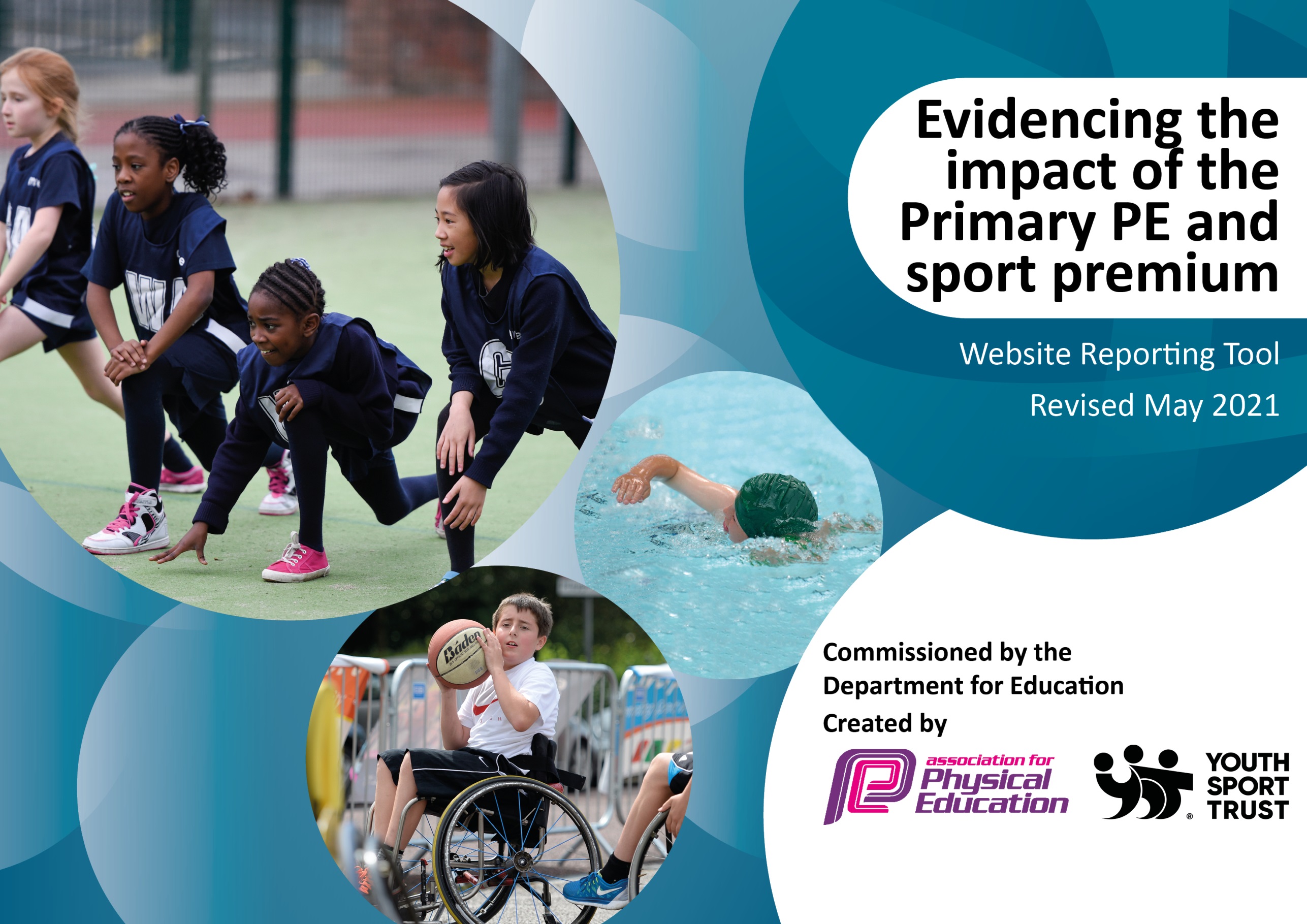 It is important that your grant is used effectively and based on school need. The Education Inspection Framework (Ofsted 2019 p64) makes clear there will be a focus on ‘whether leaders and those responsible for governors all understand their respective roles and perform these in a way that enhances the effectiveness of the school’.Under the Quality of Education criteria (p41) inspectors consider the extent to which schools can articulate their curriculum (INTENT), construct their curriculum (IMPLEMENTATION) and demonstrate the outcomes which result (IMPACT).To assist schools with common transferable language this template has been developed to utilise the same three headings which should make your plans easily transferable between working documents.Schools must use the funding to make additional and sustainable improvements to the quality of Physical Education, School Sport and Physical Activity (PESSPA) they offer. This means that you should use the Primary PE and sport premium to:Develop or add to the PESSPA activities that your school already offerBuild capacity and capability within the school to ensure that improvements made now will benefit pupils joining the school in future yearsThe Primary PE and sport premium should not be used to fund capital spend projects; the school’s budget should fund these.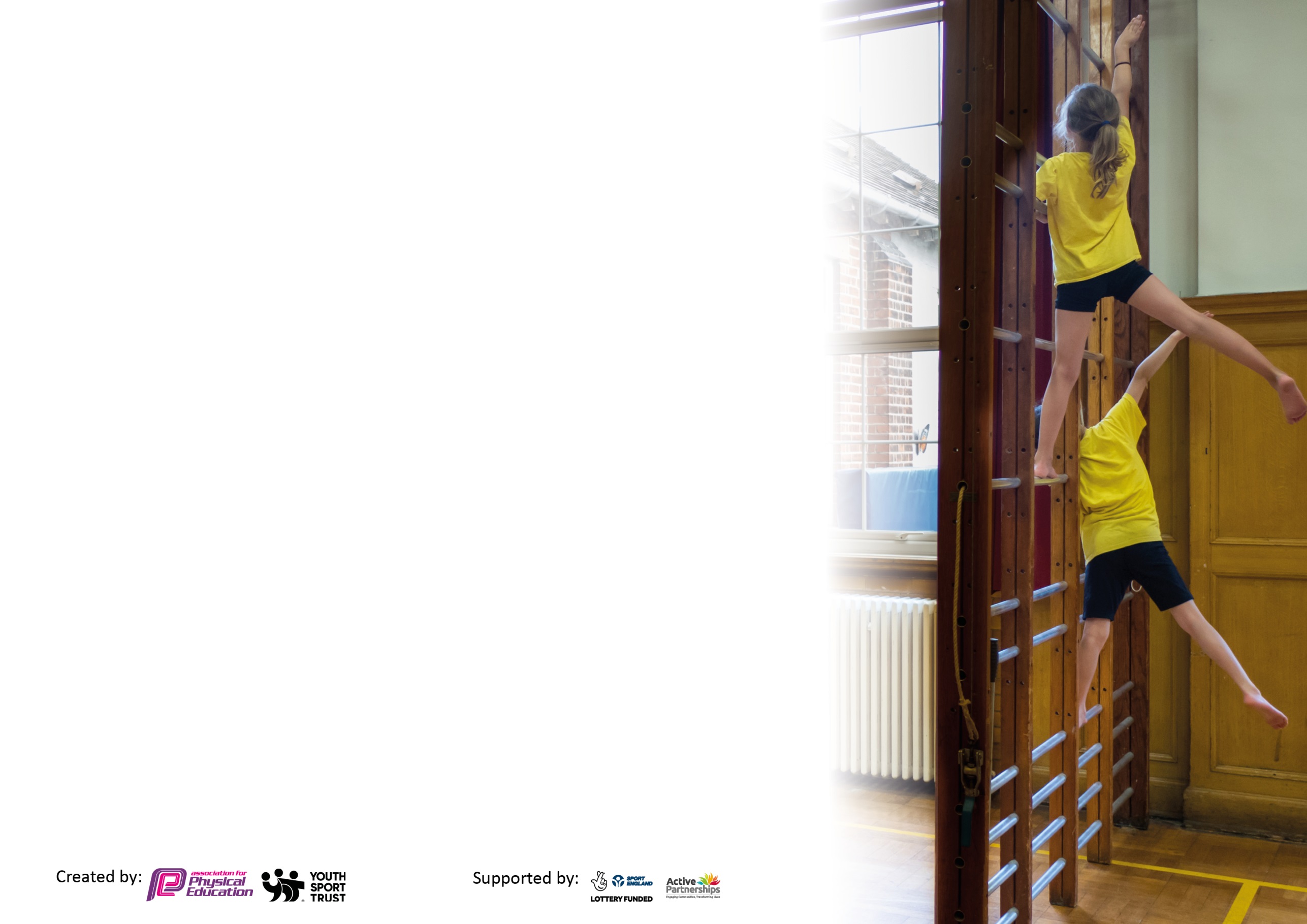 Please visit gov.uk for the revised DfE guidance including the 5 key indicators across which schools should demonstrate an improvement. This document will help you to review your provision and to report your spend. DfE encourages schools to use this template as an effective way of meeting the reporting requirements of the Primary PE and sport premium.We recommend you start by reflecting on the impact of current provision and reviewing the previous spend.Schools are required to publish details of how they spend this funding, including any under-spend from 2019/2020, as well as on the impact it has on pupils’ PE and sport participation and attainment by the end of the summer term or by 31st July 2021 at the latest.We recommend regularly updating the table and publishing it on your website throughout the year. This evidences your ongoing self-evaluation of how you are using the funding to secure maximum, sustainable impact. Final copy must be posted on your website by the end of the academic year and no later than the 31st July 2021. To see an example of how to complete the table please click HERE.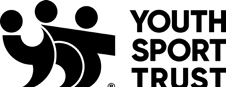 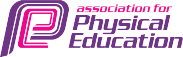 Please note: Although there has been considerable disruption in 2020 it is important that you publish details on your website of how you spend the funding - this is a legal requirement.N.B. In this section you should refer to any adjustments you might have made due to Covid-19 and how these will influence further improvement.Did you carry forward an underspend from 2021-22 academic year into the current academic year?  NO * Delete as applicableTotal amount carried forward from 2021/22	£0+ Total amount for this academic year 2022/23 £18,160= Total to be spent by 31st July 2023	£18,160Key achievements to date until November 2022:Areas for further improvement and baseline evidence of need:Range of sports clubs for children Multi-sports (Years 1 and 2), Gymnastics (Years 1 and 2), Football (Years 3 and 4), Gymnastics (Years 5 and 6), Football (Years 5 and 6)Empower Squash Foundation sessions for 12 year 5 and 6 girls – squash, life skills and healthy meal weekly.Swimming sessions for year 6 childrenGet Set for PE scheme used for planning/progressions PE Road map developed to show pathway for progress for childrenProgression documents produced for key areas of PEResources for all areas of PE improved.Increased number of children competing in inter school competitions – athletics, football, squash.Teachers’ understanding of PE curriculum has developed through use of the Get Set 4 PE websiteLinks with local sports clubs are developing – squash, football, martial arts etc.School values are more closely aligned with the Get Set 4 PE values.To ensure Lillington are taking part in competitive sports and that all children have the opportunity to take partTo develop young leaders across lunchtime Enter more competitions with Central Warwickshire Sports PartnershipDevelop the range of activities to reach the 30 minutes per day targetIncrease the number of children participating in internal sports competitionsOffer staff more training opportunitiesDevelop the range of extra-curricular sports and clubs that are on offer Develop swimming provision for key stage 2 classes.Increase opportunities for children to lead during PE and lunch activitiesEnhance the opportunities for the less activeDevelop the competition element at the end of each sequence of lessonsMeeting national curriculum requirements for swimming and water safety.N.B Complete this section to your best ability. For example you might have practised safe self-rescue techniques on dry land which you can transfer to the pool when school swimming restarts.Due to exceptional circumstances priority should be given to ensuring that pupils can perform safe self rescue evenif they do not fully meet the first two requirements of the NC programme of study.What percentage of your current Year 6 cohort swim competently, confidently and proficiently over a distance of at least 25 metres?N.B. Even though your pupils may swim in another year please report on their attainment on leaving primary school at the end of the summer term 2021.Please see note above.25/4556%What percentage of your current Year 6 cohort use a range of strokes effectively [for example, front crawl, backstroke and breaststroke]?Please see note above.25/4556%What percentage of your current Year 6 cohort perform safe self-rescue in different water-based situations?25/4556%Schools can choose to use the Primary PE and sport premium to provide additional provision for swimming but this must be for activity over and above the national curriculum requirements. Have you used it in this way?NoAcademic Year: 2022/23Total fund allocated: Date Updated: 24.11.22Date Updated: 24.11.22Key indicator 1: The engagement of all pupils in regular physical activity – Chief Medical Officers guidelines recommend that primary school pupils undertake at least 30 minutes of physical activity a day in schoolKey indicator 1: The engagement of all pupils in regular physical activity – Chief Medical Officers guidelines recommend that primary school pupils undertake at least 30 minutes of physical activity a day in schoolKey indicator 1: The engagement of all pupils in regular physical activity – Chief Medical Officers guidelines recommend that primary school pupils undertake at least 30 minutes of physical activity a day in schoolKey indicator 1: The engagement of all pupils in regular physical activity – Chief Medical Officers guidelines recommend that primary school pupils undertake at least 30 minutes of physical activity a day in schoolPercentage of total allocation:Key indicator 1: The engagement of all pupils in regular physical activity – Chief Medical Officers guidelines recommend that primary school pupils undertake at least 30 minutes of physical activity a day in schoolKey indicator 1: The engagement of all pupils in regular physical activity – Chief Medical Officers guidelines recommend that primary school pupils undertake at least 30 minutes of physical activity a day in schoolKey indicator 1: The engagement of all pupils in regular physical activity – Chief Medical Officers guidelines recommend that primary school pupils undertake at least 30 minutes of physical activity a day in schoolKey indicator 1: The engagement of all pupils in regular physical activity – Chief Medical Officers guidelines recommend that primary school pupils undertake at least 30 minutes of physical activity a day in school55%IntentImplementationImplementationImpactYour school focus should be clear -  what you want the pupils to know  and be able to do? What do they need to learn and consolidate through practice?Make sure your actions to achieve are linked to your intentions:Funding allocated: £9,300 CVLife£700Evidence of impact: what do pupils now know and what can they now do? What has changed?:Sustainability and suggested next steps:Pay for a lunchtime play leader All pupils to receive 2 hours taught PE a weekAll children to attend at least one club.Targeted Year 5/6 non-swimmers to participate in booster lessonsAll pupils to participate in an intra- competition every half term (In PE sessions)All pupils to participate in half-termly whole school intra competitions.Enhance activity at lunch and break times.Introduce personal challengesEnsure 15 minute breaktimes are activeEnsure CV Life staff member leads sports activities during lunch hour.Staff to incorporate at least 2 hours of PE into weekly timetable Timetable of after school clubs throughout the yearAssessments during swimming sessions to identify childrenCompetition week incorporated into half termly PE scheduleHalf-termly whole school competitionSports leaders (children) to facilitate sports activities during break timesIdentify 6 physical challenges for children to work on throughout the year.Range of resources for active break timesCVLifeCVLifeCVLife£500CVLifeCVLifeCVLifeCVLife£200Children playing range of sports during lunch hour.1 hour taught by CVLife coach and 1 hour by teacher Increased number of children attending clubsChildren not completing 25m given some funding supportNot achieved – plans in place for next yearNot achievedIncreased range of sports – football, dodgeball, skipping, netball, rounders and tennis.Personal challenges in some classes as part of fitness sessions.Range of activities for childrenContinue link with CVLife.Ensure sports coaches and teachers are all working towards the 30mins of activity.Use the school council/Lillington Leaders to identify sports that the children would like to take part inDevelop the personal challenges to ensure they are recorded.Develop lunch and playtimes – plan to use an online resource is in place.Key indicator 2: The profile of PESSPA being raised across the school as a tool for whole school improvementKey indicator 2: The profile of PESSPA being raised across the school as a tool for whole school improvementKey indicator 2: The profile of PESSPA being raised across the school as a tool for whole school improvementKey indicator 2: The profile of PESSPA being raised across the school as a tool for whole school improvementPercentage of total allocation:Key indicator 2: The profile of PESSPA being raised across the school as a tool for whole school improvementKey indicator 2: The profile of PESSPA being raised across the school as a tool for whole school improvementKey indicator 2: The profile of PESSPA being raised across the school as a tool for whole school improvementKey indicator 2: The profile of PESSPA being raised across the school as a tool for whole school improvement6%IntentImplementationImplementationImpactYour school focus should be clear what you want the pupils to know and be able to do and aboutwhat they need to learn and toconsolidate through practice:Make sure your actions to achieve are linked to your intentions:Funding allocated:£780 CVLife£220Evidence of impact: what do pupils now know and what can they now do? What has changed?Sustainability and suggested next steps:PE objectives link to school learning behavioursDisplay values and behaviour expectRaise profile of PE and school sport in the communityCelebrate participation through certificates.Ensure that Leaders are clearly recognised.House competitionsClass/year competitionsSponsored eventsDisplay awards and trophies prominentlyDevelop links with external sports clubsEmphasise school values in PE lessons/sports clubsPE notice board in central locationUse social media, newsletter and website to report on sportsDesign and print certificates for different activitiesBuy caps/t-shirts for sports leadersSchedule competitions, buy trophies and bibs for kitsScheduleLiaise with sponsor/charity coordinatorBuy trophy cabinet and trophiesHighlight links with local sports clubs on website, newsletter etc.CVLife£10N/A£10£50£50CVLifeN/A£100N/AAll Get Set 4 PE sessions have a link to learning behavioursNeed to be shared explicitlySports put in newsletter and Facebook more frequentlyCertificates for children when completing some activities.Sports leaders have badges and roles to play in eventsSports day was an inert house competition – more planned for next year.Not achievedNot achievedDeveloping links but more neededEnsure all staff are making explicit links between the Get Set 4 PE values and school values.Develop the use of the newsletter and the school’s Facebook page to showcase sports weekly.Develop the system for house competitions – one per half term organised by the sports leaders.Ensure sports display board is updated regularly so children can see what’s happening.Key indicator 3: Increased confidence, knowledge and skills of all staff in teaching PE and sportKey indicator 3: Increased confidence, knowledge and skills of all staff in teaching PE and sportKey indicator 3: Increased confidence, knowledge and skills of all staff in teaching PE and sportKey indicator 3: Increased confidence, knowledge and skills of all staff in teaching PE and sportPercentage of total allocation:Key indicator 3: Increased confidence, knowledge and skills of all staff in teaching PE and sportKey indicator 3: Increased confidence, knowledge and skills of all staff in teaching PE and sportKey indicator 3: Increased confidence, knowledge and skills of all staff in teaching PE and sportKey indicator 3: Increased confidence, knowledge and skills of all staff in teaching PE and sport12%IntentImplementationImplementationImpactYour school focus should be clearMake sure your actions toFundingEvidence of impact: what doSustainability and suggestedwhat you want the pupils to knowachieve are linked to yourAllocated:pupils now know and whatnext steps:and be able to do and aboutintentions:£2,000 CVLifecan they now do? What haswhat they need to learn and to£200changed?:consolidate through practice:Enhance the knowledge, confidence and skills of staff to ensure theQuality of PE sessions are at least ‘good’.PE coordinator to give clear guidance on what is to be taught.PE Coach to help improve confidence and expertise of staff.Improve knowledge of staff in more sports/ activitiesAfter school sport and activity clubs have good quality equipment Subscribe to Get Set for PE, share progressions, PDM time to identify qualities of a ‘good’ PE lessonPDM time to share long term plan and skillsPE coach works alongside teachers to develop staffTraining in different skills, progressions and gamesIdentify equipment needed for different sports/activity groupsCVLifeN/ACVLifeN/A£200Better quality PE sessions taught. Lesson plans show range of support for all learners.School’s curriculum clearCVlife coach supported teachers with teaching.Not achievedBigger range and better quality sports clubs.Develop use of PDMs (staff meetings) to share good practice and show where the Get Set 4 PE resource scan be used.Ensure the CVLife coaches are working alongside teachers and sharing good practice – how can we support different groups of children?Key indicator 4: Broader experience of a range of sports and activities offered to all pupilsKey indicator 4: Broader experience of a range of sports and activities offered to all pupilsKey indicator 4: Broader experience of a range of sports and activities offered to all pupilsKey indicator 4: Broader experience of a range of sports and activities offered to all pupilsPercentage of total allocation:Key indicator 4: Broader experience of a range of sports and activities offered to all pupilsKey indicator 4: Broader experience of a range of sports and activities offered to all pupilsKey indicator 4: Broader experience of a range of sports and activities offered to all pupilsKey indicator 4: Broader experience of a range of sports and activities offered to all pupils2%IntentImplementationImplementationImpactYour school focus should be clearMake sure your actions toFundingEvidence of impact: what doSustainability and suggestedwhat you want the pupils to knowachieve are linked to yourallocated:pupils now know and whatnext steps:and be able to do and aboutintentions:£400can they now do? What haswhat they need to learn and tochanged?:consolidate through practice:Curriculum maps to ensure coverage of a range of sporting activities.Access Empower Squash FoundationChildren have taster sessions in a range of sports and activities (Inspirational workshops)Children are aware of professional/amateur competitions that take pace i.e Olympics, World Cups in a range of different sports.Complete curriculum maps – ensure all sports are resourced correctlyLiaise with Leamington Tennis and Squash ClubLiaise with local, inspirational sportspeople/clubsTeachers share sporting occasions with their classesN/A£200£200N/AClear curriculum map to show all areas to be covered.Empower Squash accessed throughout the year.Not achievedMajor sporting events shared with the children – discussed during Newsround events and PE sessions.Ensure curriculum map is followed by all staff.Ensure all resources are available for the curriculum.Ensure that follow up sessions are available or signposted after children try different activities.Key indicator 5: Increased participation in competitive sportKey indicator 5: Increased participation in competitive sportKey indicator 5: Increased participation in competitive sportKey indicator 5: Increased participation in competitive sportPercentage of total allocation:Key indicator 5: Increased participation in competitive sportKey indicator 5: Increased participation in competitive sportKey indicator 5: Increased participation in competitive sportKey indicator 5: Increased participation in competitive sport26%IntentImplementationImplementationImpactYour school focus should be clearMake sure your actions toFundingEvidence of impact: what doSustainability and suggestedwhat you want the pupils to knowachieve are linked to yourallocated:pupils now know and whatnext steps:and be able to do and aboutintentions:CVLife £4,010can they now do? What haswhat they need to learn and to£550changed?:consolidate through practice:All pupils to participate in Level 1 (intra)competitions throughout the year.Increased participation at Level 1 and  Level 2 competitionsPupils to develop their sportsmanship,  focusing on our school games values (respect, resilience, responsibility, reflection)PE Lead to develop the confidence of  sports leaders and playground leaders and provide greater opportunities for students to lead, manage and officiateEnter local cluster, town, county and national competitionsJoin Central Warwickshire School Sports Partnership to track and monitor sportsPurchase entry to level 1 and 2 competitions provided by CWSSPRegular intra school competitions (trophies, kits etc)Pay for leaders to be trained and then run competitions at play and lunch timesIdentify competitions that the children can enterCVLife£400CVLifeN/A£150All children competed in sports day soIncreased number of children competed in sports competitions – athletics, football, squash etc.Sports leader (sports captains) had a greater role than in previous years.Not achieved – plans in place for next year.Ensure the different events are timetabled and parents/carers are aware so they can attend.Develop links with local schools to ensure there are more opportunities for competition.Re-enter the CWSSP and ensure designated member of staff supports with the organisation of events.Signed off bySigned off byHead Teacher:Victoria WallaceDate:29.7.23Subject Leader:Mat HoltDate:28.7.23Governor:Tricia CoopeyDate:29.7.23